Application for Admission to the CE Senior Design SequenceStudent Name (Print):	 	 Date of Application:	 	ISU ID#:	 		Expected Graduation Date:	 	Student’s Signature:	 	Every student eligible for the Senior Design sequence (CE 4496A and CE 4496B) must apply. You are eligible for the sequence if you will be in your final two or three semesters when you start the sequence.  In addition, a student should have completed or be in the process of completing all the pre-requisite course on the degree plan (courses with blue color on the CE flow chart). If you have not completed prerequisites, please contact your advisor.Note that starting Fall 2020, the Senior Design sequence will be offered only once per academic year, commencing each fall semester. Thus, students expecting to graduate in December must begin the Senior Design sequence in the fall semester 15 months prior to graduation. Those expecting to graduate in the spring must begin the sequence in the fall semester 9 months prior to graduation. Failure to meet these guidelines will result in delay of your graduation.You will need to submit the following items to your advisor as part of the application process.A completed application cover sheet (this form), with your signature.A detailed Proposed Plan of Study (page 2) showing when you plan on taking the remaining courses needed to graduateA completed CE curriculum flow chart (page 3)Note the semester and grade you received for each courseNote any courses you are currently taking as “IP” (means in-progress). Leave you haven’t completed blankFor example, if you took Comm 1101 in Fall 2018 and earned a B+, you would note something like this: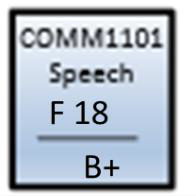 If your curriculum is different than page 3, contact your advisorA copy of your unofficial transcript. A printout of your DegreeWorks page is sufficient.After you submit the required materials, your advisor will review your application and then submit the application to the Senior Design Representative.ApprovedDeniedCE Faculty Rep Signature: _ 	Date:	 Comment:PLAN FOR DEGREE COMPLETIONFall Semester  Year:  	Total Credit:Spring Semester  Year:  	Total Credit:Summer Semester  Year:  	Total Credit:Fall Semester  Year:  	Total Credit:Advisor Approval 	Date:  	Comments: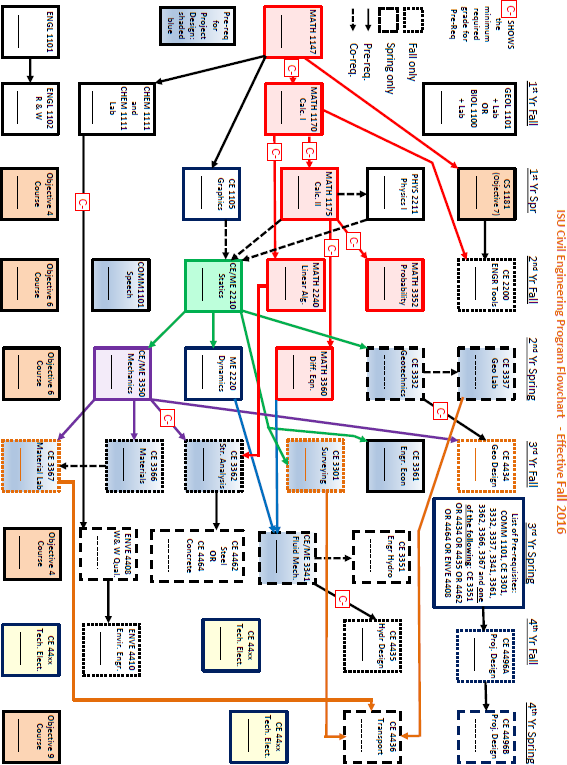 Course #(eg:CE 4496A)Course NamePre/Co-requisites# of CreditsCourse #Course NamePre/Co-requisites# of CreditsCourse #Course NamePre/Co-requisites# of CreditsCourse #Course NamePre/Co-requisites# of Credits